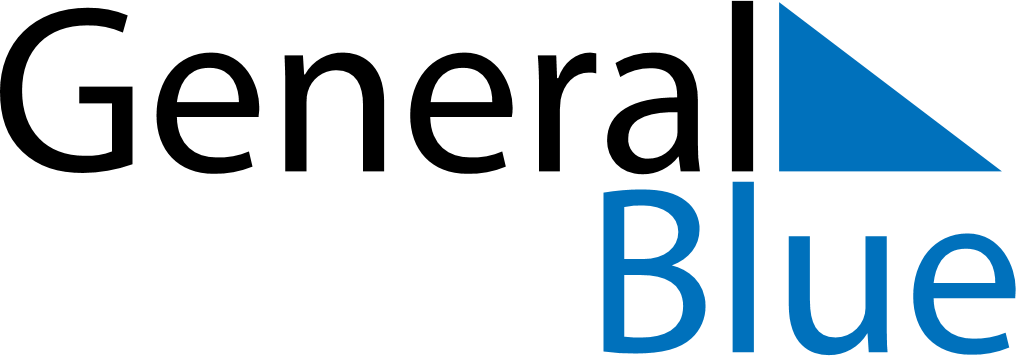 April 2030April 2030April 2030April 2030April 2030April 2030GabonGabonGabonGabonGabonGabonMondayTuesdayWednesdayThursdayFridaySaturdaySunday1234567891011121314Feast of the Sacrifice (Eid al-Adha)15161718192021Women’s Day22232425262728Easter Monday2930NOTES